Пресс-выпускОб изменении цен на продовольственные товары в Пензенской области 
в январе-мае 2020 годаИндекс потребительских цен на продовольственные товары в Пензенской области в мае 2020 г. по отношению к декабрю 2019 г. составил 104,1%.В течение 5 месяцев цены росли неравномерно. В январе-феврале 2020 г. рост цен на основные продовольственные товары, 
за исключением фруктов и овощей, был незначителен, и даже было зафиксировано снижение цен на отдельные группы товаров. Наибольший рост был зарегистрирован в марте-апреле текущего года. Так, в марте рост цен на мясо и птицу, хлеб и хлебобулочные изделия составил 2,6%, макаронные и крупяные изделия – 2,5, молоко и молочную продукцию – 0,9%.В апреле выросли цены на фрукты и овощи на 13,5%, макаронные и крупяные изделия – на 9,6, яйца  на 8,9, масло и жиры – на 1,3, рыбу мороженую – на 1,2%.В мае 2020 г. по отношению к апрелю 2020 г. зарегистрировано сезонное снижение цен на плодоовощную продукцию (включая картофель) на 4,5%, в том числе овощи подешевели на 6,8, фрукты и цитрусовые – на 3,8%. Цены на чеснок снизились на 24,8%, лук репчатый – на 8,8, помидоры свежие – на 8,3, огурцы свежие – на 7,1, капусту белокочанную – на 4,3%. В то же время свекла столовая подорожала на 10,0%, морковь – на 3,1%. Из фруктов в наибольшей степени снизилась цена на лимоны на 41,0%, виноград – на 4,0%. Яблоки подорожали на 5,5%, бананы – на 4,9%.Снижение цен на яйца составило 8,4%, сахар-песок – 3,2%. Рост цен на макаронные и крупяные изделия в мае составил 104,9%. Цены на крупу и бобовые выросли на 7,0%, в том числе рис подорожал на 9,7, крупа гречневая-ядрица – на 7,7, горох и фасоль – на 5,6%. Рост цен на макаронные изделия составил 1,6%. Масло и жиры подорожали на 0,8%.                   И.А. Усанова,начальник отдела статистики цен и финансов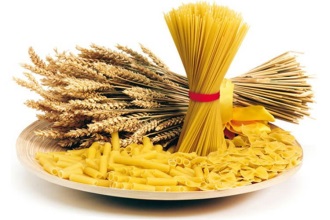 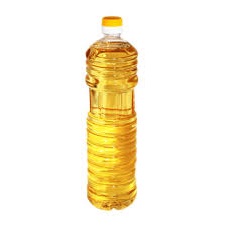 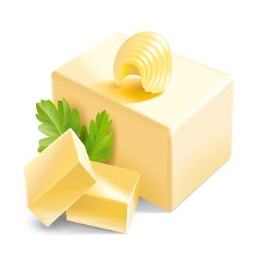 